Tigerball Material: ein BallDie Gruppe steht im Kreis und versucht einem Spieler im Kreis abzuwerfen. Variante: Der Kreisspieler versucht, den Ball zu fangen. 
Auch zwei oder mehrere Spieler können die Aufgabe übernehmen.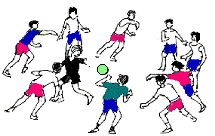 KöniginnenballMaterial: ein BallDie Mitspieler stellen sich nebeneinander in einer Reihe auf. Es wird eine “Königin” bestimmt oder ausgelost. Diese stellt sich den anderen gegenüber auf (ca. 4 m Abstand). Die “Königin” wirft nun dem ersten Spieler in der Reihe den Ball zu. Dieser fängt ihn und wirft ihn sofort zur “Königin” zurück. Danach wirft diese dem zweiten Mitspieler den Ball zu und dieser ihn wieder zurück. So geht es durch die ganze Reihe. Danach beginnt sie wieder beim ersten Spieler usw.
Fällt einem Spieler der Ball herunter bzw. kann er ihn nicht fangen, stellt er sich als letzter in der Reihe auf.Lässt die “Königin” den Ball fangen, stellt sie sich als Reihenletzte auf und der erste Mitspieler in der Reihe wird zur “Königin”. Danach geht das Spiel wie beschrieben weiter.